Art & DesignYear 9                                 SUMMER ACTIVITIESTASK 1 EMOTION IN ART WORKS.  (Refer to Visual page below)Study the life and artworks of Edvard Munch.Draw/paint an expressive face inspired by Munch’s ‘Scream.’ Medium: OPTIONALSize: A4TASK 2 INFLUENCE OF THE ARTIST PROJECT – POP ARTDraw a series of 4 identical self-portraits in the technique of Andy Warhol’s ‘Marilyn Monroe’ but in colouring pencils or paint. Medium: OPTIONALSize: A4Guidance:Spend at least 3 hours on each project.Work must be done in a Sketchbook.Submit only your own work.ASSESSMENT OBJECTIVES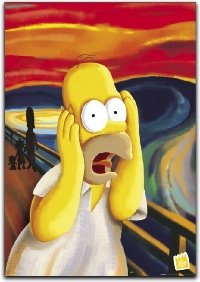 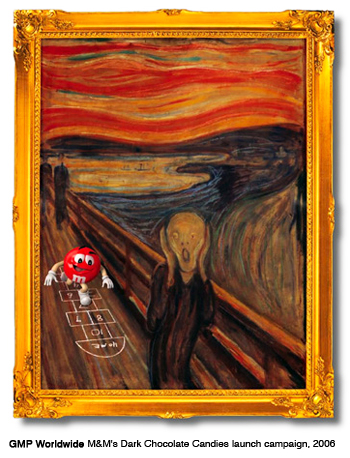 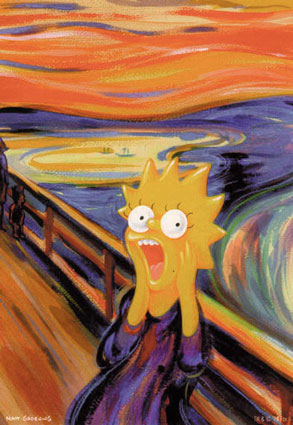 AO1Influence of the ArtistAO2Observation skillsAO3Drawing SkillsAO4Colouring SkillsAO5Personal response/Creativity